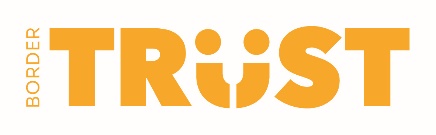 Title:			Grant CoordinatorTenure:		2 years permanent part time with possible extensionHours:			Minimum 15 hours per weekProbation Period:	3 monthsAward:                           Social, Community, Home Care & Disability Services Industry Award                                         2010Border Trust is the Community Foundation for Albury Wodonga Region. We are 100% local, and independent, on a mission to establish a perpetual and substantial fund that benefits our local community.  www.bordertrust.org.auThe Grant Coordinator position has been newly created to scale-up Border Trust’s operational capacity and enable efficient and effective delivery of our grant programs, including:2019/2020 Bushfire Disaster Relief Grant ProgramBorder Trust’s Annual Community Grant ProgramThe Grant Coordinator will play a key role in the effective implementation of Border Trust’s grant-making activities with a strong focus on the successful delivery of outcomes for bushfire affected communities, community organisations, granting partners, other funding bodies and the people of the Albury Wodonga Region.Flexibility and open communication will be required from the applicant and Border Trust in terms of specific workdays and hours to meet the needs of the position and peak work periods.Key tasks and responsibilities include:2019/2020 Bushfire Disaster Relief Grant Program Consult with the community, local Government, stakeholders and not-for-profit organisations to identify community prioritiesDevelop internal granting guidelines including mission, aim and focus areas in consultation with the Executive Officer and Board representative/sDevelop external granting guidelines and open granting round/s in line with internal and external consultation and identified community priorities Community Grant Program Coordinate Border Trust’s annual Community Grant Program including distributions from Grant Partners, Named Sub Funds and funds heldDevelop annual internal granting guidelines including mission, aim and focus areas in consultation with the Executive Officer and Board representative/sDevelop external granting guidelines and open granting round/s in line with internal and external consultationBuild and maintain relationships and connect the recipient community more broadly Assist the Executive Officer & Board to identify additional grant partnershipsGeneralDevelop and induct an internal grant committee Provide guidance and input to grant committee review and selection meetingsDevelop recommendations to the Border Trust Board for ratificationConnect people and ideas to bring about the best possible outcomesProvide day to day administration of the grant program including CRM data base, preparation of grant agreements and all required contactProvide content for stakeholder reporting requirements, to the Executive Officer or directly, as required.Provide grant story content for social and traditional media, website and newslettersEnsure all recipient milestones are met including mid-term reports and acquittalsBuild and maintain relationships and connect the recipient community more broadly to Border TrustMaintain relationship with established stakeholders and grant partnersAssist the Executive Officer & Board to identify additional supportReports to:		Executive OfficerExternal Liaison:	Community Organisations, Media, Stakeholders, Board Members, Staff & VolunteersEssentialExperience in administering grant programs and/or a not-for-profit organisation in an administrative roleDemonstrated ability to work with a high level of accuracy and efficiency with exceptional attention to detailHigh level written and verbal communication skillsAbility to problem solve, assist grant-applicants with enquiries and a willingness to provide assistance across the organisation when requiredDemonstrated experience working in an environment with competing stakeholder expectations and varying deadlinesExcellent literacy and numeracy skills and demonstrated ability to complete work at a high standardAbility to build rapport and be approachableAbility to work autonomously and with initiative and to collaborate effectively with other staff and BoardExcellent time management and organisational skillsCapacity to travel within the region Ability to be flexible and to plan and prioritise workload to deliver outcomes within allocated hoursDemonstrated intermediate skills in the Microsoft Office suiteDesirableDemonstrated experience working with Customer Relationship Management databasesKnowledge of and demonstrated skill in basic project managementDemonstrated experience working in or with rural and regional communities and understanding issues specific to these areasFlexibility in hours of duty will be required for community liaison and other activities conducted before and after hoursThis position involves contact with a range of people and organisations both locally and around the region.  Some travel will be requiredA willingness to undertake ongoing professional development to enhance performance within the role is expectedPOSITION DESCRIPTIONABOUT BORDER TRUSTPOSITION CONTEXTSCOPE OF POSITIONORGANISATIONAL RELATIONSHIPSKEY SELECTION CRITERIAKEY PERFORMANCE INDICATORSCommunity EngagementEffective liaison with, develop and maintain effective relationships with all stakeholders including funding bodies and granting partnersEffective engagement with community to understand their priority needsConnect people and ideasGrant ManagementProduce clear and accessible grant information and application processes for applicantsProvide guidance to applicants, the grant committee and grant partnersEnsure compliance and eligibility of applicantsCoordinate all community grant rounds and processes including grant applications, agreements and acquittalsEvaluate effectiveness of individual grants and programs Evaluate effectiveness of grant processes  ComplianceEnsure eligibility and compliance of applicants and charitable projectsStakeholder RelationshipsDevelop and maintain stakeholder relationshipsOrganisational ManagementMaintain administrative processes as they relate to grant programs Develop the use of CRM as a grant management toolProvide reports and content as required to the Executive Officer, Board and stakeholdersADDITIONAL FEATURES OF ROLE